Информацияо результатах анкетирования и опроса жителей пос. Маршала ЖуковаНа территории Клюквинского сельсовета Курского района Курской области в период с 27.06.2022 по 30.06.2022 проведено анкетирование и опрос жителей пос. Маршала Жукова Клюквинского сельсовета по вопросу благоустройства общественной территории "Набережная искусственного водоема" (Функциональная зона №3 Военно-патриотического парка культуры и отдыха "Патриот" 4-й этап: устройство воркаут-площадки, расположенного по адресу: Курская область, Курский район, Клюквинский сельсовет, пос. Маршала Жукова, 6-й квартал.В анкетировании и опросе приняли участие 370 жителей пос. Маршала Жукова разных возрастных и половозрастных характеристик.По итогам анкетирования и опроса установлено, что жители пос. Маршала Жукова ознакомлены с муниципальной программой "Формирование современной городской среды на территории муниципального образования «Клюквинский сельсовет» Курского района Курской  области на 2018-2024 годы", а также с дизайн-проектом общественной территории - "Набережная искусственного водоема" (Функциональная зона №3 Военно-патриотического парка культуры и отдыха "Патриот" 4-й этап: устройство воркаут-площадки. Жители поселка относятся положительно к благоустройству общественной территории - "Набережная искусственного водоема" (Функциональная зона №3 Военно-патриотического парка культуры и отдыха "Патриот" 4-й этап: устройство воркаут-площадки и после завершения благоустройства большинство опрошенных намерены ее использовать для занятий спортом, семейного отдыха.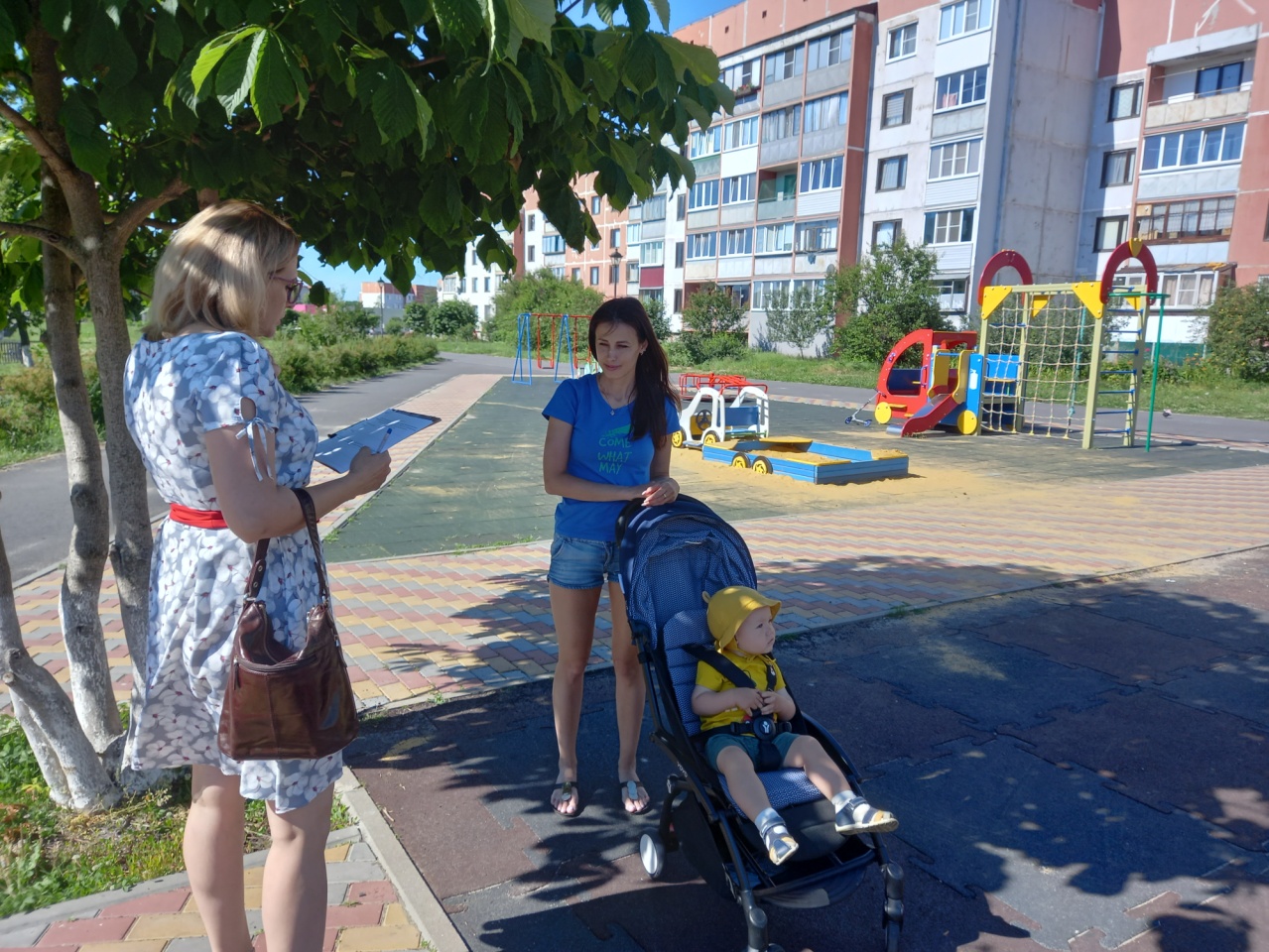 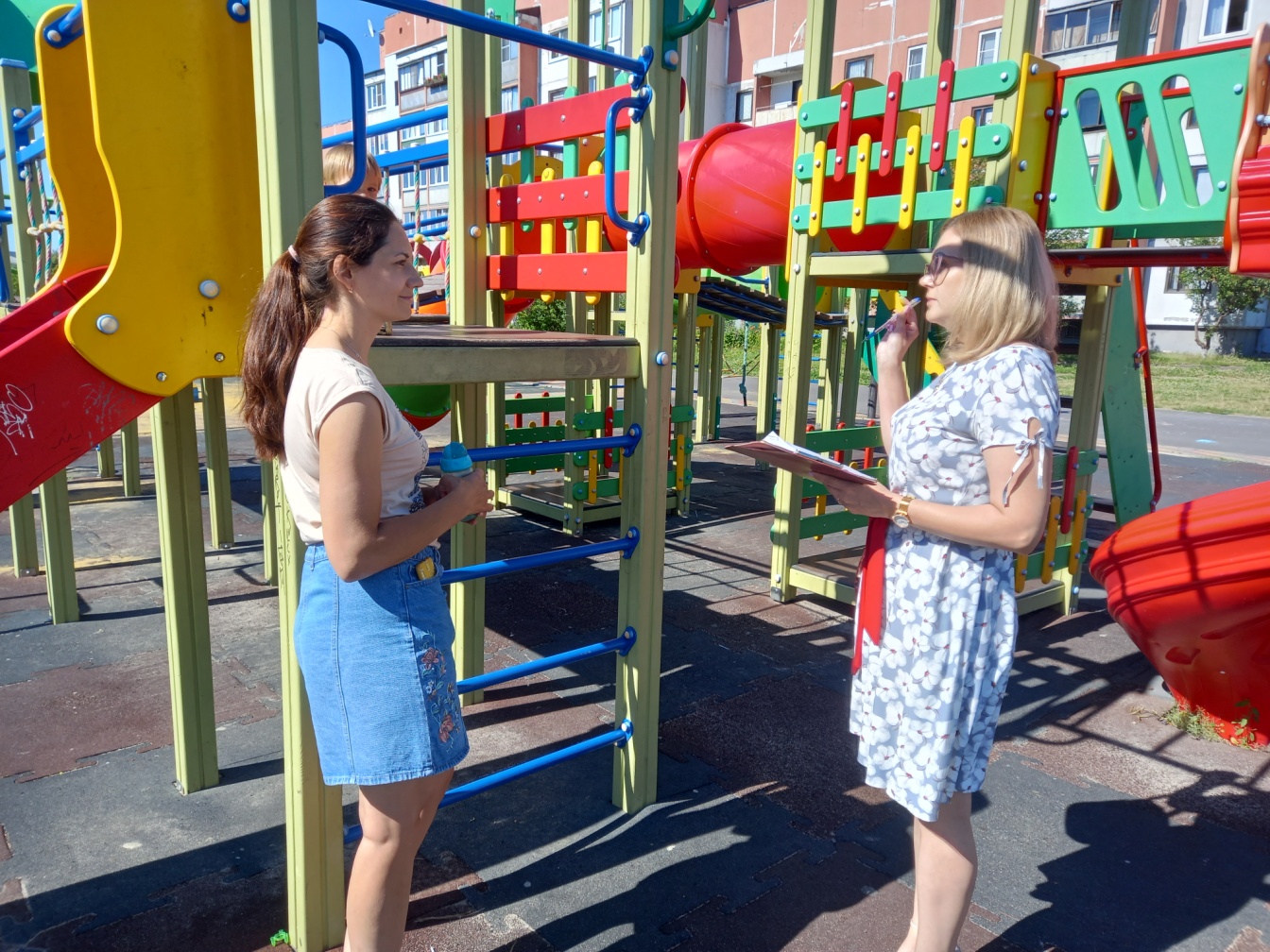 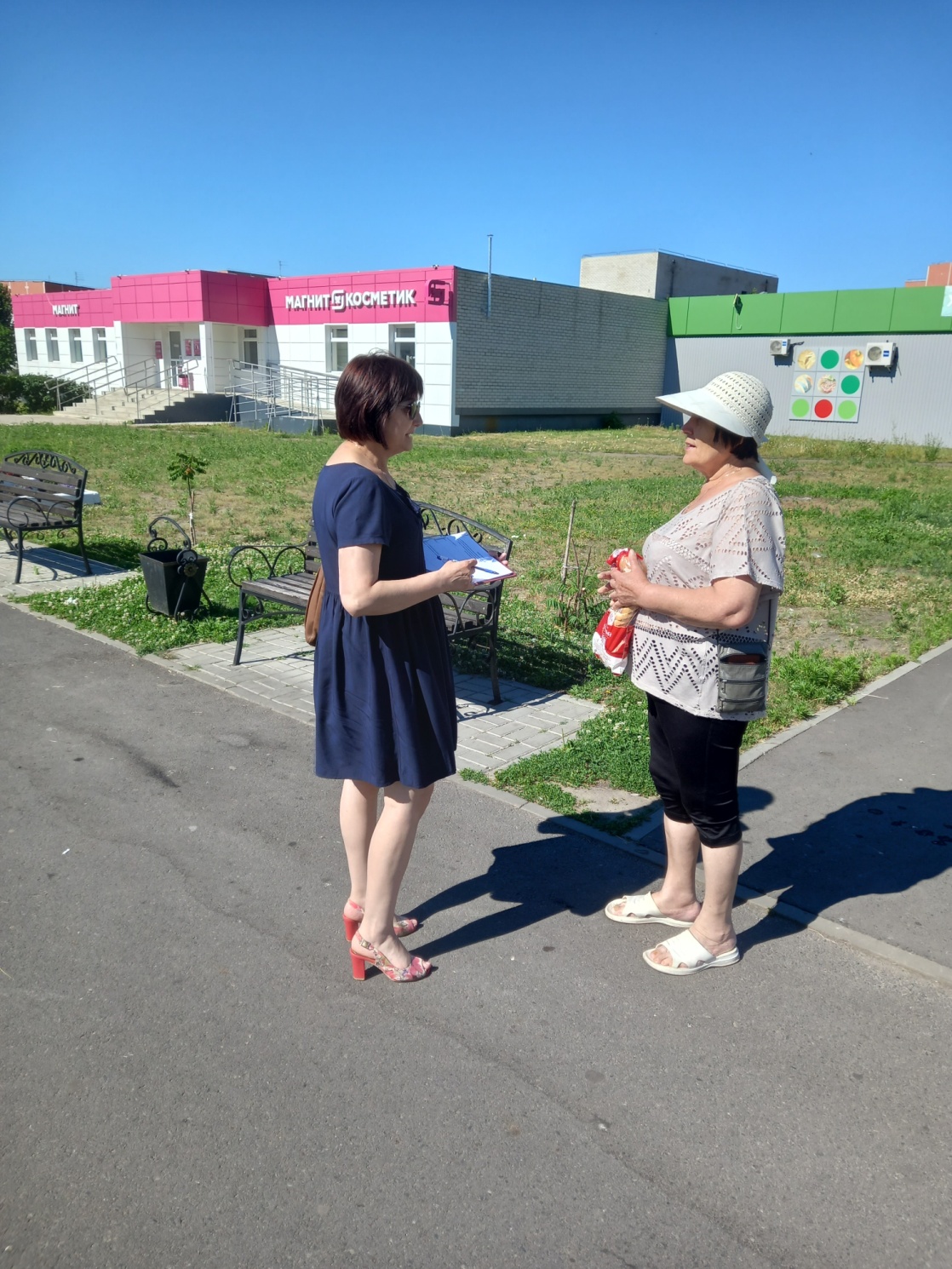 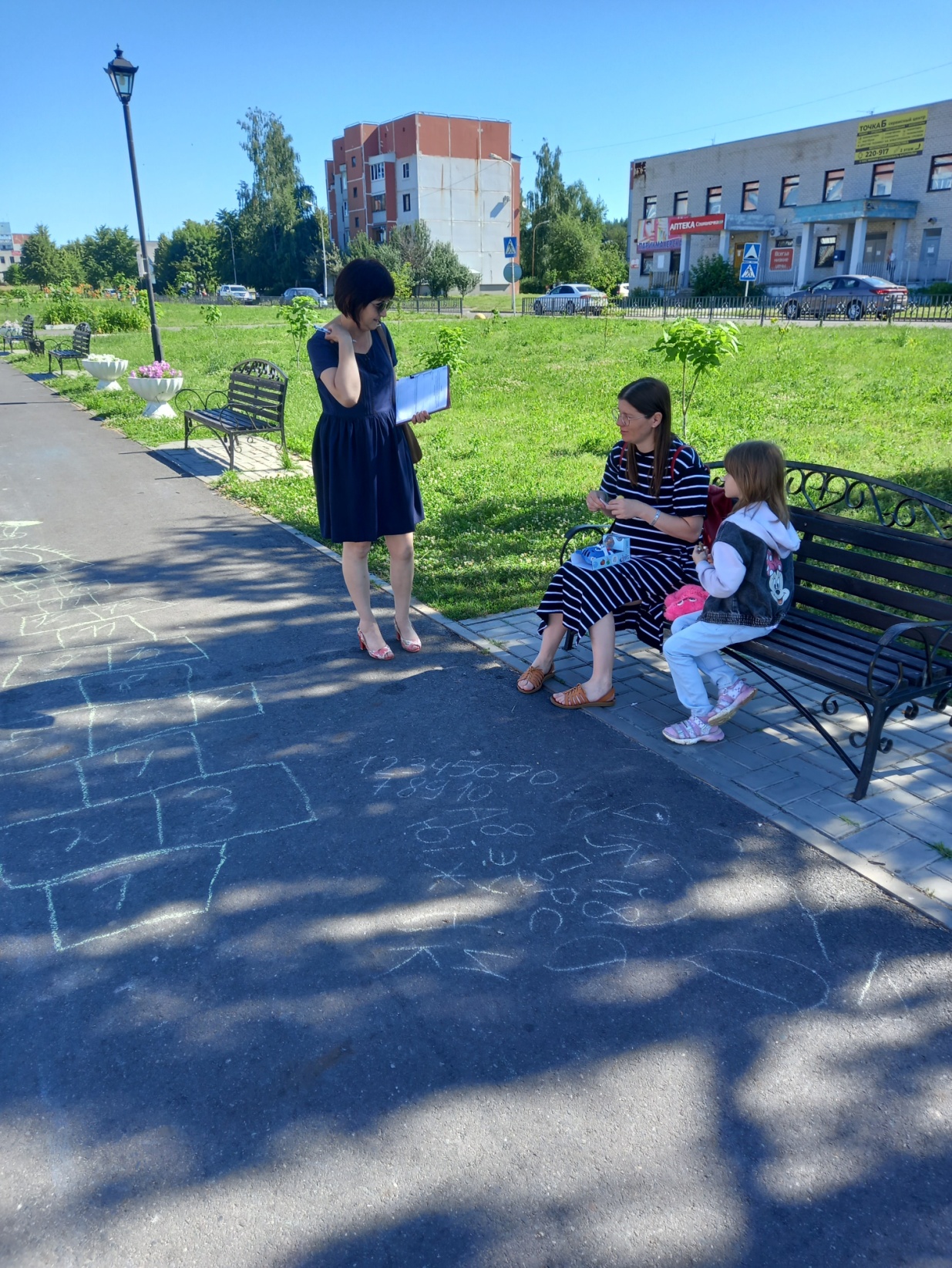 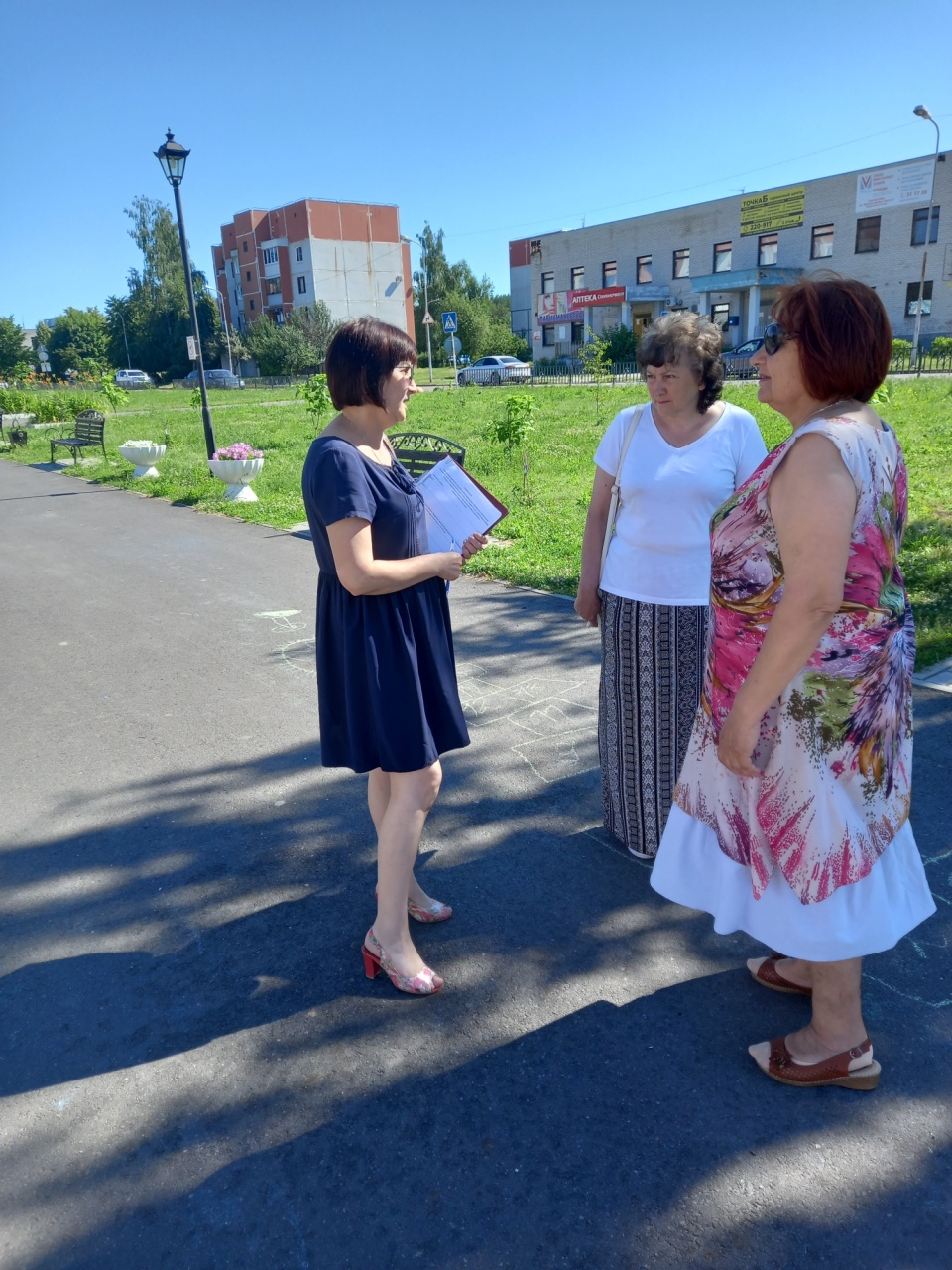 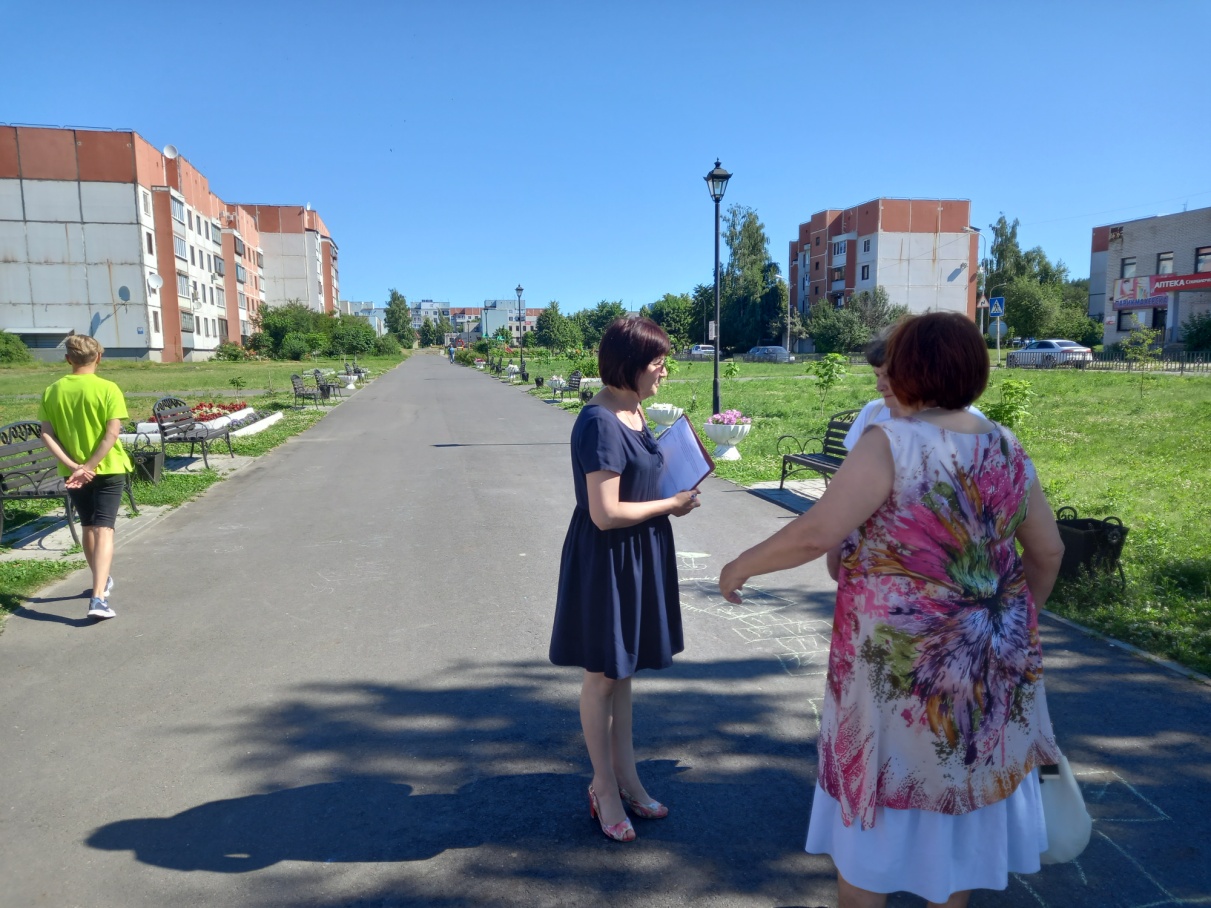 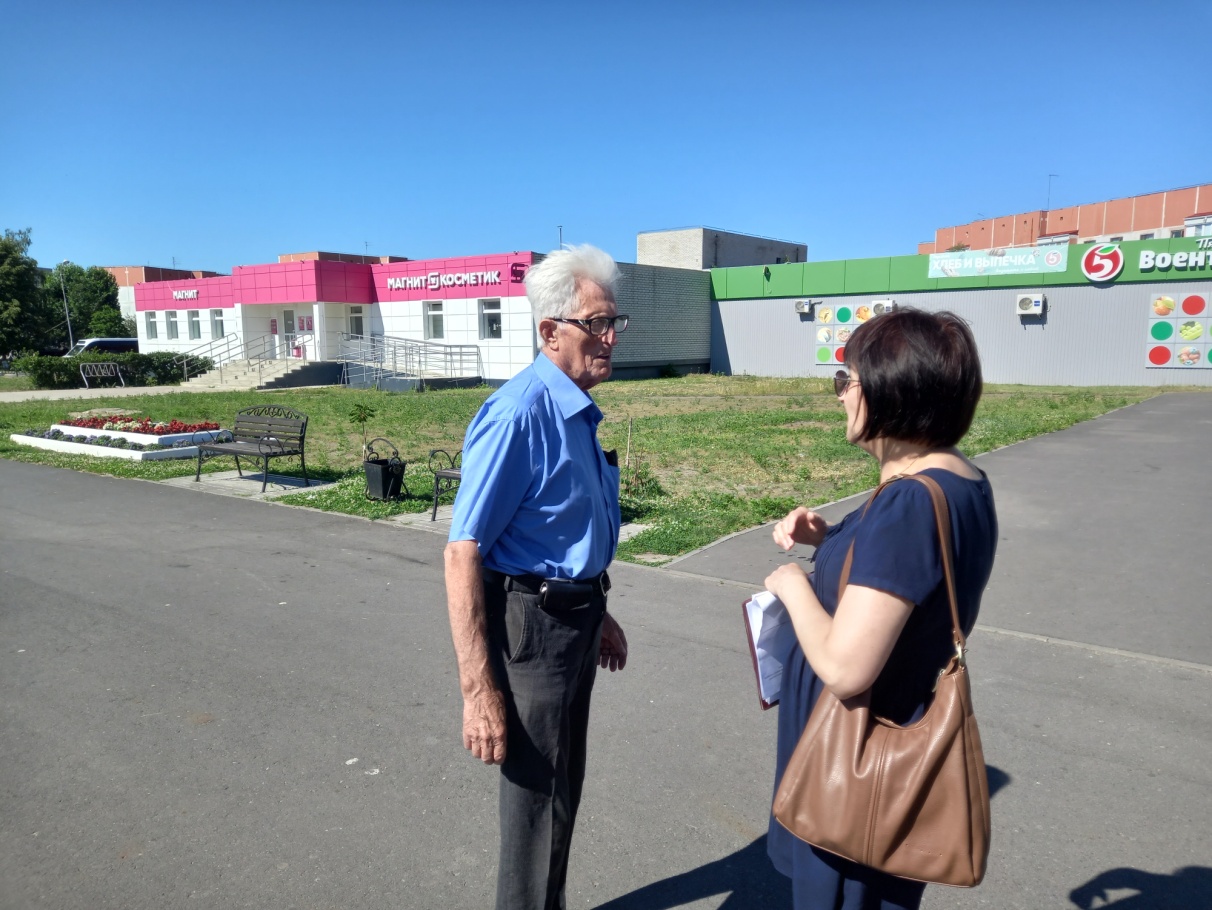 